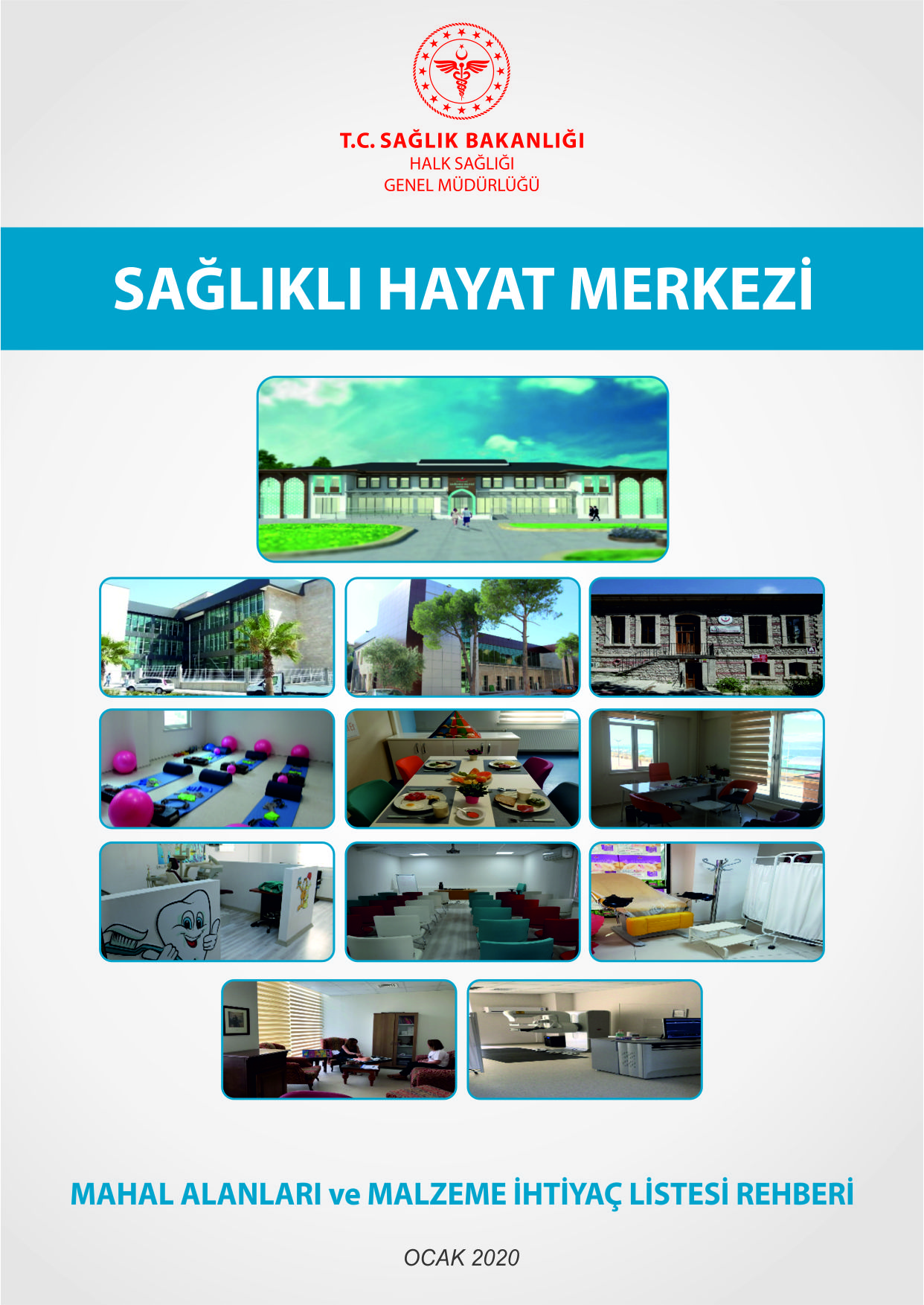 GİRİŞ             694 sayılı Olağanüstü Hal Kapsamında Bazı Düzenlemeler Yapılması Hakkında Kanun Hükmünde Kararname gereğince, temel sağlık hizmetlerini Bakanlık politika ve hedeflerine uygun olarak yürütmek üzere kurulan Halk Sağlığı Genel Müdürlüğü’nün görevleri arasında “halk sağlığını korumak ve geliştirmek, sağlık için risk oluşturan faktörlerle mücadele etmek, birinci basamak sağlık hizmetlerini yürütmek, bu amaçla birinci basamak sağlık kuruluşlarını kurmak, işletmek gerektiğinde bunları birleştirmek ayırmak nakletmek veya kapatmak” yer almaktadır.              Bu kapsamda, Bakanlığımız Stratejik Planının “Sağlığa yönelik risklerden birey ve toplumu korumak ve sağlıklı hayat tarzını teşvik etmek” stratejik amacını gerçekleştirmek için bireye ve topluma yönelik aile sağlığı merkezleri ve toplum sağlığı merkezlerinin sunmuş olduğu birinci basamak sağlık hizmetlerini güçlendirerek yürütmek, bu hizmetlere ulaşımı kolaylaştırmak ve birinci basamak sağlık hizmet sunumunun kalitesini artırmak amacıyla Genel Müdürlüğü’müzce uygun görülecek yerlerde Toplum Sağlığı Merkezlerine bağlı Sağlıklı Hayat Merkezleri açmaya başlamıştır.  Bu merkezlerde; beslenme danışmanlığı, psiko-sosyal danışmanlık, fiziksel aktivite, ağız ve diş sağlığı, ayak sağlığı, enjeksiyon hizmetleri, okul sağlığı, kadın ve üreme sağlığı, kanser erken teşhis ve tarama, sigara bırakma danışmanlığı, enfeksiyon hastalıklarının kontrolü, bulaşıcı olmayan hastalıkların yönetimi ve risk faktörleriyle mücadele ile ihtiyaca göre bütüncül bir anlayışla, ilgili mevzuatlar doğrultusunda sunulacaktır. Aile hekimliği hizmetlerini destekleyecek laboratuvar ve görüntüleme alt yapıları oluşturulacaktır. Halka ve personele yönelik sağlık eğitimleri gerçekleştirilecek, hareketli yaşam ve doğru beslenmede iyi uygulama örnekleri gösterilip sağlık okuryazarlığının artırılmasına ve sağlığın geliştirilmesine yönelik çalışmalar yapılması planlanmıştır.           Bu amaçla sağlıklı hayat merkezlerinde sunulacak hizmetler için gerekli olan fiziki şartların sağlanması, belirli bir kurumsal kimlik kazandırılması ve ihtiyaç duyulan ekipmanların karşılanması için ilgili tüm daire başkanlıklarımızın teknik katkılarıyla mahal alanlar tanımlanmış, tasarım modeli oluşturularak ihtiyaç duyulan demirbaş ve tıbbi demirbaş listeleri tespit edilerek Prototip İhtiyaç Rehberi hazırlanmıştır.            Bundan böyle yeni inşa edilecek veya mevcut binalarda açılacak sağlıklı hayat merkezlerinin fiziki yapısı ve donanımı bu rehber doğrultusunda şekillendirilmelidir. Özellikle yeni inşa edilecek sağlıklı hayat merkezlerinde rehberde belirtilen mahal alanlarından önerilen alanlar dikkate alınmalıdır.           Sağlıklı Hayat Merkezlerin açılması talep edilirken, binada yeterince alan var ise listede verilen tüm mahal alanlara yer verilmesi gerekmektedir. Ancak alan yetersizliği olması durumunda mutlaka zorunlu alanlara yer verilmesi gerekmektedir.1.İDARİ VE GENEL İHTİYAÇ HİZMET ALANLARIİdari hizmet alanlarına ilişkin değerlendirmeler aşağıda detaylı olarak ele alınmıştır.1.1 Giriş Holü ve Danışma Sağlıklı hayat merkezlerinde giriş holü (koridor) yaklaşık 50 m² olarak tasarlanmıştır. Bu kısım sağlık hizmeti için gelen kişilerin ve yakınlarının birlikte bekledikleri alanlardır. Bu alanlarda hasta ve yakınları için ergonomik oturma grupları olmalıdır. Bekleme ve kayıt alanı; karşılama ve danışma bankosu, güvenlik personeli için kontrol ve bekleme alanı, duyuru panosu, hizmete uygun şekilde tefriş edilmiş bekleme alanlarından oluşmalıdır.1.2 Sorumlu Hekim Odası	       Sağlıklı hayat merkezinin sorumlu hekiminin kullandığı asgari 14 m²’lik, önerilen ise 16 m² büyüklüğünde bir alan olmalıdır.           1.3 Veri, İstatistik/Vaka Koordinatör OdasıSağlıklı hayat merkezinin idari işlerinin yürütülmesi için asgari 12 m²’lik bir alan ayrılmalıdır. Burada sağlıklı hayat merkezinin idari işlerin takibi yapılmalıdır.1.4 Çok Amaçlı Salon	       Personele hizmet içi eğitimi ve halk eğitimi, toplantı ve sosyal faaliyetlerin yapıldığı alanlardır. 30-40 kişilik alan ayrılmalıdır. Projeksiyon, internet vb. teknik donanımları içermeli ve uygun havalandırma sağlanmalıdır. 30-40 kişilik asgari 40 m² olup önerilen alan ise 60 m²’dir.  Ayrıca toplantı salonunu bulunduğu yerde alan var ise yaklaşık 40-50 m² fuaye alanı ayrılmalıdır. Bay- Bayan WC’si bulunmalıdır.1.5 Soğuk Zincir Odası (Aşı Deposu)              Sağlıklı Hayat Merkezinde ihtiyaç durumuna göre aşı, ilaç vb. tıbbi malzemeler için soğuk zincir odası planlanmalıdır. Oda asgari 10 m³, önerilen 14 m³ planlanmalıdır. Aşı ve malzeme çıkışı için (ATS) tam donanımlı bilgisayar, internet bağlantısı, yazıcı ve kare kod okuyucu olmalıdır.            Ayrıca oda ısısında bulundurulacak ilaçlar için asgari 10 m², önerilen 16 m² alan planlanmalıdır. Her iki deponun içerisinde en fazla yarısı, en az ¼ kısmı kadar yüzey alanına denk gelecek kısımda paslanmaz ve yanmaz özellikte raf sistemi olacaktır. 1.6 Arşiv	      Sağlıklı Hayat Merkezi içerisinde asgari 12 m² önerilen 20 m² büyüklüğünde, sağlık kayıtları, istatistiki veriler vb. ihtiyaçlar için kullanılmak üzere bir alan arşiv için ayrılmalıdır. Arşiv mevzuatına uygun öncelikle kompact arşiv sistemi oluşturulmalı, oluşturulamaması halinde ise yeterli miktarda malzeme dolabı ve dosya dolabı bulundurulmalıdır.1.7 Depo	      Sağlıklı hayat merkezi depo asgari 20 m²’lik alan büyüklüğünde malzemelerin konulacağı bir alan olmalıdır.       1.8 Ofis Odası	      Kullanılacak odanın asgari 10 m² önerilen ise 16 m² büyüklüğünde olmalıdır.1.9 Giyinme Odası (Bay/Bayan)	       Sağlıklı hayat merkezinde çalışan personel için asgari 12 m², önerilen ise 20 m² büyüklüğünde bay ve bayan için ayrı ayrı oda olmalıdır.1.10 İbadethane Odası (Bay- Bayan) /Abdest Alma Yeri	       Sağlıklı hayat merkezinde çalışan personelin kullanacağı asgari 10 m², önerilen ise 16 m² büyüklüğünde bay ve bayan ibadethanesi ile birlikte en az 5’er m²’lik abdest alma alanı ayrılmalıdır. Bu alanlar iç içe olacak şekilde projelendirilmelidir. 1.11 WC ve Lavabo (Bay, Bayan ve Engelliler İçin )           Her katta ihtiyaç kadar normal Bay/Bayan WC planlanmalıdır. Her bir WC asgari 2,5 m² olmalıdır. Ayrıca engelliler için ulaşımı kolay olabilecek bir alana asgari 5 m²’lik bir adet engelli Bay/Bayan WC planlanmalıdır. Bunlarla birlikte bulaşıcı hastalıklar birimi içerisinde ayrıca 1 adet Bay/Bayan WC planlanmalıdır.1.12 Temizlik odası    	      Her katta 1 adet temizlik odası bulundurulmalıdır. Temizlik malzemesi ve araç gereçlerinin muhafazası için 4-8 m2 arasında planlanmalıdır.2. PSİKOSOSYAL DESTEK HİZMET ALANLARI     Verilecek hizmetlerin tamamı psikolog, çocuk gelişimci ve sosyal çalışmacı meslek grupları görev alanına girmektedir. Hizmetler içeriği bakımından psiko-soyal destek birimlerinin faaliyet alanı kapsamında değerlendirilmelidir.*Çocuk gelişimi uzmanı odası iç içe geçmiş iki oda şeklinde planlanmalıdır. Bir kısmı muayene alanı diğer kısmı ise çocuk oyun alanı olarak planlanmalıdır.**Çocuk ve Ergen Sağlığı Birimi odası içerisinde, ihtiyaç halinde 5 m²lik bir alanı işitme tarama alanı olarak ayrılabilir.Yukarıdaki meslek gruplarında birden fazla çalışan (Psikolog, sosyal çalışmacı, çocuk gelişimci) var ise her çalışan için ayrı oda planlanmalıdır.            2.1 Psikolog Odası	      Bireyin; çeşitli alanlarda gelişimine ilişkin değişimlerini tanıması ve uyum sağlayabilmesi, istenmedik sonuçlara yol açabilecek duygu, düşünce ve davranışları tanımlayabilmesi, sahip olduğu yetenek ve becerileri tanıyıp geliştirebilmesi, tedavi veya psikiyatrik bir değerlendirme gerektiren durumlarda uygun kişi ve kurumlara yönlendirmesi konularında danışmanlık hizmeti sunulacak ruh sağlığı ünitesi (psikolog odası) asgari 12 m², önerilen ise 16 m² büyüklüğünde bir alan olmalıdır. Oda duvarları, yer döşemeleri ve dolapları sade olmalı, çevrede çok fazla uyaran olmamasına dikkat edilmelidir.		2.2 Sosyal Hizmet Uzmanı OdasıToplumda sosyal işlevselliğin sağlanması, korunması, geliştirilmesi ve rehabilitasyonu, bireylerin psiko-sosyal sağlığının desteklenip güçlendirilmesi, sağlık hizmeti alan dezavantajlı hasta gruplarının ve yakınlarının yaşadıkları psiko-sosyal ve sosyoekonomik sorunlarının çözümlenebilmesi ve aile hekimliği birimleri ve diğer kamu kuruluşları ile gerekli işbirliğinin uygulanması amacıyla sosyal hizmet sunulması planlanan sosyal hizmet uzmanı odası asgari 12 m², önerilen ise 16 m² büyüklüğünde bir alan olmalıdır.2.3 Çocuk Gelişimi Uzmanı OdasıNormal gelişim gösteren ve gelişimsel geriliği olan çocuklar ve ailelerine yönelik sunulan hizmetler için kullanılması planlanan çocuk gelişimi danışmanlığı odası asgari 20 m², önerilen ise 30 m² büyüklüğünde, sade döşenmiş, iç içe iki oda şeklinde olmalıdır. Bir oda görüşmeler için diğeri ise oyun alanı olarak kullanılmalıdır.	2.4 Sigara Bırakma PolikliniğiSağlık için önemli bir risk unsuru olan sigaranın bırakılmasına destek olmak, zihinsel olarak sigara alışkanlığı bulunan kişiler için gerekli test ve anketleri yapmak, sigaranın yol açtığı sağlık sorunları hakkında bilgilendirmelerde bulunmak için kullanılması planlanan sigara bırakma polikliniği asgari 16 m², önerilen ise 20 m² büyüklüğünde olmalıdır.	  2.5 Çocuk ve Ergen Sağlığı Birimi Odası           Çocuk ve ergenlere yönelik kurulan birimdir. Çocuk ve ergen sağlığının korunması ve geliştirilmesine yönelik faaliyetlere katılmak ve diğer birimlerle iş birliği içerisinde bu çalışmaların yürütülmesini sağlamak temel görevidir. Çocuk ve ergen sağlığı danışmanlık ve eğitim hizmetleri ile okul sağlığı hizmetlerini yürütür. İhtiyaç duyduğu konularda merkezde hizmet verilen diğer birimlerle iş birliği yapar. Birim asgari 24 m², önerilen ise 36 m² büyüklüğünde, sade döşenmiş iç içe geçirmeli olmalıdır. İhtiyaç halinde bu alan içerisinde 4-6 m²’lik bir alan ayrılarak işitme tarama alanı olarak kullanılmalıdır. İşitme tarama odası 4-6 m2 büyüklüğünde gürültüsü maksimum 30 Hertz’i aşmayan bir oda olmalıdır. 3. ÜREME SAĞLIĞI VE KETEM HİZMET ALANLARI3.1 Üreme Sağlığı ve KETEM Danışmanlığı Odası	      Toplumun temel değeri olan ailenin korunması ve sağlıklı nesillerin yetiştirilmesinde önemli yeri olan üreme sağlığı ve kanser taramaları konusunda bilinç düzeyinin geliştirilmesi ve koruyucu sağlık hizmetleri verilmesi planlanan danışmanlık odası asgari 12 m2, önerilen ise 16 m2 büyüklüğünde bir alan olmalıdır. 3.2 Üreme Sağlığı Polikliniği 	       Üreme sağlığı ve aile planlaması ile ilgili ihtiyaçların karşılanması, istenmeyen gebeliklerin ve cinsel yolla bulaşan hastalıkların enfeksiyonların önlenmesi, erken yaştaki gebeliklerin azaltılması, kadın ve erkeklerin cinsel sağlık konusunda bilgilendirilmesi, gençlerde bilinçli ve sağlıklı üreme ve cinsel davranışın özendirilmesi konularında çalışmaların yapılacağı üreme sağlığı polikliniği odası asgari 16 m2, önerilen ise 20 m2 büyüklüğünde bir alan olmalıdır. Üreme sağlığı odasının muayene ve müdahale bölümünde demontable bölme duvarla mahremiyet sağlanmalıdır. O2 bağlantılı ve izlenebilir Sterilizasyon Ünitesi, lavabo olmalıdır.          3.3 KETEM PolikliniğiKadın sağlığı açısından önemli bir yeri olan HPV taramaları için kullanılacak HPV Tarama Ünitesi (KETEM Polikliniği) asgari 16 m2, önerilen ise 20 m2 büyüklüğünde ( içinde el yıkama lavabosu bulunan) bir alan olmalıdır. KETEM odasının muayene ve müdahale bölümünde demontable bölme duvarla mahremiyet sağlanmalıdır. 	3.4 Gebe Bilgilendirme SınıfıEn az 24 m² büyüklüğünde bir sınıftır. Sınıfta en az 10 en fazla 20 kişinin oturabileceği sandalye/koltuk mevcut olmalıdır. Katılımcıların mahremiyeti (görüntü/ses) sağlanmalıdır. Gebe bilgilendirme sınıfında; konusu, günü ve saatinin belirtildiği eğitimin programının asılacağı pano mevcut olmalıdır. Bilgisayar ve projeksiyon cihazı bulunmalıdır. Projeksiyonu yansıtmak için perde/duvar mevcut olmalıdır. Eğitimcinin oturumda kullanacağı her türlü materyal, araç ve gerecin konulacağı masa olmalıdır. Bilgilendirme broşürleri mevcut olmalıdır. Kâğıt tahtası/yazı tahtası, kalemler, eğitim materyali ve kırtasiye malzemesi bulunmalıdır.Eğitim çalışmalarında kullanılmak üzere yeteri kadar Maket Bebek ve Bebek Bakımı Araçları bulunmalıdır.3.5 Mamografi Ünitesinin ÖzellikleriMüstakil ve Sağlıklı Hayat Merkezleri içinde planlanan Mamografi Ünitesi en az 12 m² (3X4) olmalı ve tavan yüksekliği asgari 220 cm olmalıdır. Mamografi Ünitesine açılan bir soyunma odası olmalıdır.Mamografi için planlanan odanın dışa bakan tarafı (dış duvar kullanılmıyor ise) hariç, diğer duvarlar en az 1mm kalınlığında kurşun levha ile 2m yüksekliğe kadar izole edilmeli ve üzeri alçıpan ile kaplanmış olmalıdır. Odanın hasta mahremiyeti açısından tek giriş kapısı olmalı ve en az 1mm kurşun levha ile kaplanmalıdır. Oda kapı geçiş mesafesi en az 80 cm olmalıdır.Mamografi için planlanan odanın tavanında temiz ya da pis su gideri, lavabo gibi risk oluşturacak su tesisatları bulunmamalıdır.Oda içerisinde oluşan iyonize radyasyonun dışa atılabilmesi için; odanın dışa bakan duvar üzerine kapaklı emiş aspiratörü veya kanal tipi emiş aspiratörü konulmalıdır. Odanın dışa bakan duvarı yok ise en yakın dışarıya çıkış mesafesine kanal tipi saat en az 1500 m3/h emiş aspiratörü konulmalıdır. Emiş ağzı yerden en fazla 50 cm yüksekliği geçmemelidir.Mamografi cihazının çalışması için, ana panodan cihaz odasına 220V (monofaz) enerji kablosu çekilmiş olmalıdır. Bu kablonun uzunluğu;25 m mesafeye kadar ise 3x6 lık kablo, 25-60 m mesafeye kadar 4x10 luk kablo, 60 m’nin üzerindeki mesafelerde ise 16 lık kablo çekilmiş olmalıdır.Çekilecek olan kablo oda içerisinde 3-4 m fazla bırakılmalıdır ve toprak nötr arası gerilim en fazla 2V olmalıdır. Odaya çekilecek olan elektrik hattı panoya girmeden önce en az 63 amperlik otomatik sigorta panoya takılacaktır.Mamografi odasında klima bulunacak, bu klimanın gücü odanın büyüklüğüne göre en az 12.000 BTU en fazla 18.000 BTU olacaktır. Mamografi cihazından PACS sistemine veya başka bir yere çekilen görüntüyü/tetkiki göndermek için internet hattı kurulmalıdır. 	4. SAĞLIKLI HAYAT HİZMET ALANLARI *Yukarıdaki meslek gruplarında birden fazla çalışan (Diyetisyen, fizyoterapist vb) var ise her çalışan için ayrı oda planlanmalıdır.  *Fiziki alan yeterli olması durumunda egzersiz salonunda WC- Lavabo ve Duş planlanmalıdır.          4.1 Sağlıklı Beslenme Danışma (Diyetisyen) Odası	      Yaş, cinsiyet ve fiziksel uğraşı gruplarına göre, sağlıklı bireyler, kronik hastalığı olan bireyler, yaşlı bireyler ve aileleri için enerji ve besin öğeleri gereksinimleri ile sağlıklı beslenme programlarının belirlenmesi amacıyla kullanılacak sağlıklı beslenme danışma odası asgari 12 m² önerilen ise 16 m² büyüklüğünde olmalıdır. Oda müracaatçılarla görüşmeye uygun dizayn edilip ergonomik oturma koltuk ve grupları tercih edilmelidir.              4.2 Fizyoterapist/Fiziksel Aktivite Koçu Odası	       Gebeler, çocuklar, gençler, kronik hastalığı olan (DM, KOAH, HT, mekanik bel ağrısı vb.) bireyler, yaşlı bireylerin fiziksel aktivitelerini düzenlemek ve hareket kabiliyetlerini artırmak için bireye özel fiziksel aktivite ve egzersiz programlarının planlanması için kullanılacak odanın asgari 12 m² önerilen ise 16 m² büyüklüğünde olmalıdır. Oda müracaatçılarla görüşmeye uygun dizayn edilip ergonomik oturma koltuk ve grupları tercih edilmelidir.4.3 Fiziksel Aktivite/ Egzersiz SalonuFiziksel aktivite/egzersiz salonu olarak kullanılan mekânın asgari 40 m² önerilen ise 60 m² büyüklüğünde olmalıdır. Salonun havalandırması yeterli düzeyde olmalı, yeterli havalandırması olmayan yerlerde mutlaka aspiratör veya fan tipi havalandırma, bodrum konumundaki salonlarda ise özel havalandırma donanımı olmalı, salonda yapılacak çalışma sırasında gürültü, kirlilik gibi nedenlerle çevrenin rahatsız edilmemesine yönelik önlemler alınmış olmalı, çalışma alanında yaralanma ve kazalara yol açacak direk, sütun ve benzeri engelleyicilerin keskin kenarlarının ve sivri uçların darbeyi emici yumuşak malzemelerle kaplanmış olması gereklidir. Egzersiz odasının bir duvarında tutunma bantları, uygun yerlerde aynalı duvar olmalıdır. Odanın zemini yumuşak anti bakteriyel döşeme ile kaplı olmalıdır. 4.4 Soyunma Odası/Duş/WcSoyunma odası, Duş ve WC fiziksel Aktivite/Egzersiz Salonu içerisinde yer almalıdır. Aktivite yapanların kullanabileceği Soyunma kabini, duş ve WC olarak kullanılacak oda asgari 5 m² önerilen ise 10 m² büyüklüğünde olmalıdır. Aktivite yapanların mahremiyetini sağlayacak şartlara haiz şekilde dizayn edilmelidir.4.5 Sağlıklı Beslenme MutfağıKullanılacak odanın asgari 12 m² önerilen ise 16 m² büyüklüğünde olmalıdır. Bu oda lavabo tezgâh altı ve tezgâh üstünde mutfak dolabı olacak şekilde planlanmalıdır.		          4.6 Ergoterapist Odası	         Aktivite ve katılım kısıtlılığı olan tüm bireylerin (engelli, yaşlı, madde bağımlısı, sokak çocukları, dezavantajlı bireyler v.b.) tedavi edici yaklaşımlarla kendine bakım, iş ve uğraşı aktivitelerine katılımını sağlayarak sağlık, iyi olma hali ve yaşam kalitelerini artırmak amacıyla kullanılacak odanın asgari 12 m² önerilen ise 16 m² büyüklüğünde olmalıdır. Oda müracaatçılarla görüşmeye uygun dizayn edilip ergonomik oturma koltuk ve grupları tercih edilmelidir.5. DİĞER HİZMET ALANLARI5.1 Ağız Diş Sağlığı Polikliniği	       Ağız ve diş sağlığı hizmetlerinin sunumu için gerekli fiziksel şartları haiz şekilde dizayn edilip tek ünitlik muayene ve eğitim amaçlı kullanılan odalar asgari 20 m² önerilen 30 m² büyüklüğünde olmalı, fiziksel olarak çocukların rahat edebilecekleri bir şekilde dizayn edilmeli, bebeklerin ebeveyn kucağında bakılabilmesi için de mekân uygun hale getirilmeli. Diş üniti, hekim taburesi ve kompresör; diş ünitesinde ünitin ekipmanlarıyla işlevsel olabilmesi için hava üreten kompresörün olması gerekmektedir (Polisaj ve non invaziv fissur sealant işlemlerinde gereklidir). Kompresör gücü ve hacmi tek ünitlik olmalıdır. Otoklav kullanılan merkezlerde sterilizasyona uygun kapalı konteynır ya da otoklav poşeti kullanılır. B Sınıfı Otoklav hacmi ortalama 20 lt olmalıdır. Kapama işlevini yerine getiren basit nitelikte poşetleme cihazı kullanılır. Distile su cihazı olmalıdır. (Saatte 4 lt distile su sağlaması yeterlidir.) 5.2 Kayıt Alanı ve Bekleme Alanı	       Hasta ve müracaatçıların kayıtlarının alındığı alan asgari 12 m² büyüklüğünde olup gerekli fiziki şartları taşımaya haiz şekilde dizayn edilmelidir.5.3 Acil Müdahale/Enjeksiyon/Aşı OdasıSağlıklı hayat merkezlerine gelen vatandaşların enjeksiyon hizmetlerinin yürütüleceği, gerekli hallerde pansuman ve diğer tıbbi müdahalelerin yapılacağı asgari 16 m², önerilen 20 m² oda olmalıdır. Bu odada lavabo (tezgâh altı üstü dolap olacak şekilde) olmalıdır. Ayrıca oda aşı, enjeksiyon, küçük cerrahi müdahalelerin yapılmasına uygun olarak planlanmalıdır.          5.4 Laboratuvar ve Kan Alma           Basit laboratuvar tetkiklerin yapıldığı asgari 20 m² önerilen 30 m² büyüklüğünde bir alan ayrılmadır. İçinde lavabo tercihen tezgâhlı, tezgâh altı- üstü dolap olmalıdır. 5.5 Röntgen Odası	        Kullanılacak mekân asgari 25 m² (4,30X5,80 cm, tavan yüksekliği 260 cm) büyüklüğünde olmalı, hasta mahremiyetini sağlayabilecek bir şekilde dizayn edilmeli ve teknik gereklilikleri içeren mekân şartları da oluşturulmalıdır. Odada pencere olmayacak, oda kurşunlaması için maksimum 2 metre yükseklikte ve 1 mm kalınlığında kurşun levha kullanılmalıdır. Oda içinde kullanılacak klima inverter özelliğinde ve 18.000 BTU olmalı, odanın dışarıya bakan duvarına küçük bir fan konulmalıdır. Koridorda bulunan elektrik panosu ile oda içinde kullanılacak elektrik panosu arasında 6x4 TTR kablo çekilmeli, ayrıca güçlü bir toprak hattı bulunmalıdır. Elektrik hattı kullanılacak cihaza göre treefaz veya monofaz olmalıdır. Dijatal röntgen cihazlarından PACS sitemine veya başka bir yere göndermek için internet hattı olmalıdır. Çekimi için giyinme bölümü olmalıdır.5.6 Teknisyen Odası	       Oda asgari 8 m² önerilen 12 m² büyüklüğünde olmalıdır. Röntgen odası mamografinin planlandığı yerde planlanmalıdır.6. ENFEKSİYON KONTROL BİRİMİ (TÜBERKÜLOZ BİRİMİ) HİZMET ALANLARI	         Bulaşıcı hastalıklar ve tüberküloz ile ilgili olarak izleme, sürveyans, bağışıklama ve kontrol çalışmaları yapmak için gerekli mekân düzenlemesi yapmak gereklidir. Enfeksiyon Kontrol Birimi (Tüberküloz Birimi); Tüberküloz Ünitesi ve Bulaşıcı Hastalıklar Ünitesi olmak üzere ayrı ayrı konumlandırılmalıdır. Aşı-PPD Test ve DGT odası, bekleme alanı (asgari 30 m² önerilen ise 40 m² olmalıdır), aşı deposu, arşiv (ortak) şeklinde düzenlenmelidir.6.1 Tüberküloz ve Diğer Bulaşıcı Hasta İzlemi	       Sağlıklı Hayat Merkezlerinde tüberküloz ünitesi bulundurulur. Tüberküloz ünitesi bulunan SHM’lerde bulaşıcı hastalıklar birimi Bulaşıcı Hastalıklar ve Tüberküloz Birimi olarak adlandırılır. Ayrıca her 500.000 nüfustan sonra bu sayıya bir tüberküloz ünitesi ilave edilir. Bölgedeki tüberküloz insidansı, coğrafi alan büyüklüğü ve konumuna göre Daire Başkanlığının görüşü alınarak ek birim ya da ünite açılır. Tüberküloz ünitesi bulunmayan SHM’lerdeki tüberkülozla ilgili DGT gibi hizmetler Bulaşıcı Hastalıklar Birimi tarafından yürütülür. Oda düzenlemesi; muayene odası, DGT uygulama odası, röntgen odası (ortak), laboratuvar odası, balgam çıkarma odası, kan alma odası (ortak), ilaç deposu (ortak), arşiv (ortak) şeklinde olmalıdır. Tüberküloz ünitesi için ayrı bir giriş sağlanmalıdır. Ünite yeterli hava sirkülasyonu olan ve güneş alan kısımlarda konumlandırılmalıdır. Kullanılacak odanın asgari 10 m² önerilen 16 m² büyüklüğünde ve teknik gereklilikleri içeren mekân şartları oluşturulmalıdır. Mevcut tüberküloz biriminin fiziki yapısı uygun ise SHM’ye taşıma zorunluluğu yoktur. Ancak açılan her SHM de mutlaka Tbc ve Diğer Bulaşıcı Hasta İzlem odasına yer verilmelidir.   6.2 Aşı-PPD Test Odası/ DGT Ünitesi             Kullanılacak odanın asgari 12 m² önerilen 16 m² büyüklüğünde ve teknik gereklilikleri içeren mekân şartları oluşturulmalıdır. İçinde lavabo tezgâhlı, tezgâh altı – üstü dolap olmalıdır.	6.3 Balgam Laboratuvarı	Kullanılacak odanın asgari 6 m² önerilen 10 m² büyüklüğünde ve teknik gereklilikleri içeren mekân şartları oluşturulmalıdır. İçinde lavabo tezgâhlı, tezgâh altı-üstü dolap olmalıdır.6.4 Hasta Bekleme AlanıHasta oturma bankı (yangın yönetmeliğine uygun, yandığında zehirli gaz çıkartmayan), bilgilendirme ekranı, afiş panoları (afişler direkt duvara asılmayacak)6.5 Bulaşıcı Hastalıklar Birimi Odalarında Bulunması Gereken Genel Özellikler:Bütün bulaşıcı hastalık birimine bağlı odalar, bol ışık ve güneş alan, hastaların kurum içerisinde en kolay ulaşacağı, tercihan giriş kat (bodrum kat olmamalı) olmalıdır.  Bütün odalarda ve bekleme alanlarında, binanın fiziki durumu ve havalandırma koşulları/hava akımı dikkate alınarak, UV lambaları  (azami özellikleri ilgili şartnameye ve UV kullanım önerilerine uygun olmak kaydıyla) olmalıdır.Bütün odalarda ve bekleme alanlarda, binanın fiziki durumu ve havalandırma koşulları/hava akımı dikkate alınarak odalarda yeterli hava akımını sağlayacak pencere tipi aspiratör (azami özellikleri ilgili şartnameye uygun olmak kaydıyla) olmalıdır.Hasta birim girişine konulan sıramatikle (sıra numaratörü), kendi TC kimlik, vb. numarasını girerek kayıt yaptırabileceği sistem kurulu olmalıdır. Muayene odası kapısının üstünde sırası gelen hastaların bilgilerini gösteren ekran olmalıdır. Her odada lavabo ve el antiseptik solüsyon dispanseri mutlaka olmalıdır. Hizmet alanı içerisinde birime ait müstakil wc ve lavabo planlanmalıdır.Yerler ve duvarların kaplanmasında imkanlar dahilinde yıkanabilir, kimyasal maddelere dayanıklı, mikrop vb. zararlı maddelerin tutunamayacağı düzgün yüzeyli malzemeler tercih edilmelidir. (örneğin epoksi boya, derz aralığı olmayan fayans vd. dayanıklı/uygun boya ve malzemeler kullanılmalıdır.)                  7. BİNALARIN GENEL NİTELİKLERİSHM hizmet binası yeni projelendirilip inşa edilmesi durumunda ön görülemeyen hizmetler için 2-5 arası rezerv oda planlanabilir.Sirkülasyon alanları (koridorlar vb.) toplam alana dâhil edilmemiştir.Mevcut kamu binaları yâda kiralama ile edinilen binalarda en az bir adet  (önerilen 60 m²’lik Fiziksel Aktivite/Egzersiz Salonu) planlanmalıdır. Yeni inşa edilecek binalarda mutlaka Fiziksel Aktivite/Egzersiz Salonu planlanmalıdır.Hizmet dallarındaki ihtiyaç durumuna göre fiziki alanların asgarinin üzerinde oda sayısı (örneğin, diyetisyenlik hizmetleri için birden fazla diyetisyen odasına ihtiyaç var ise ihtiyaç durumuna göre oda sayısı artırılabilir) oda planlanabilir.Bütün hizmet odalarında lavabo olacak şekilde planlama yapılmalıdır.Hizmetin amacına uygun ve kullanılabilir nitelikte olmalıdır.Verimliliğine katkı sunacak ortamları içinde barındırabilmelidir.Kurumsal kimliği taşıyan ve Bakanlığı temsil edebilmelidir.Mimari açıdan estetik özelliklere sahip olmalıdır.Bina vatandaşlar tarafından kolay ulaşılabilen, engelli mevzuatına uygun ve güvenli olmalıdır.Isıtma ve aydınlatma imkânlarına sahip olmalıdır. Bütün odalarda ve bekleme alanlarında, binanın fiziki durumu ve havalandırma koşulları/hava akımı dikkate alınarak odalarda yeterli havalandırma sağlayacak durumda olmalıdır.Bu binalar, Kamu Sağlık Tesisleri Ruhsatlandırma Yönetmeliği’ne bağlı olarak; yangın, imar, afet, deprem ve engellilere yönelik mevzuat vb. bina yapılarıyla ilişkili imar ve inşaat işlemlerinde uyulması gereken mevzuata uygun olmalıdır. Uygulamada coğrafi ve iklim koşulları göz önünde bulundurularak bölgesel dokuya uygun mimari özellikler sergilenebilmelidir. Yerler ve duvarların kaplanmasında imkânlar dâhilinde yıkanabilir, kimyasal maddelere dayanıklı, mikrop vb. zararlı maddelerin tutunamayacağı düzgün yüzeyli malzemeler tercih edilmelidir. (örneğin epoksi boya, derz aralığı olmayan fayans vd. dayanıklı/uygun boya ve malzemeler kullanılmalıdır.)Açılan sağlıklı hayat merkezlerinde uygun alanda mutlaka bir adet emzirme odası planlamalıdır.EK: 1 Not: Fiziki olarak uygun yeterliliğe sahip veya yeniden projelendirilerek inşa edilecek SHM binalarında yukarıdaki mahal alanlarına yer verilecektir.Bütün hizmet odalarında lavabo olacak şekilde planlama yapılmalıdır.Sirkülasyon alanları (bekleme alanları, koridorlar vb.) toplam alana dâhil edilmemiştir.*Enfeksiyon Kontrol Birimi (tüberküloz) taşınmayan Sağlıklı Hayat Merkezlerinde mutlaka Tbc ve Diğer Bulaşıcı Hasta İzlemi Odası planlanmalıdır. Yeterince WC, lavabo ve temizlik alanı planlanmalıdırSHM Zorunlu Mahal Alan Listesi   SHM Alan VerileriCIKARILAN SHM MAHAL ALANLARIEK: 1 Mahal Alan Listesi EK: 1 Mahal Alan Listesi EK: 1 Mahal Alan Listesi EK: 1 Mahal Alan Listesi EK: 1 Mahal Alan Listesi EK: 1 Mahal Alan Listesi EK: 1 Mahal Alan Listesi EK: 1 Mahal Alan Listesi MAHAL ALAN LİSTESİMAHAL ALAN LİSTESİMAHAL ALAN LİSTESİMAHAL ALAN LİSTESİMAHAL ALAN LİSTESİMAHAL ALAN LİSTESİMAHAL ALAN LİSTESİİDARİ VE GENEL İHTİYAÇ HİZMET ALANLARIOda SayısıHizmet Oda SayısıASGARİ ALANLARASGARİ ALANLARÖNERİLEN ALANLARÖNERİLEN ALANLARİDARİ VE GENEL İHTİYAÇ HİZMET ALANLARIOda SayısıHizmet Oda SayısıBirim Alanı(m²)Toplam Alan(m²) Birim Alanı(m²) Toplam Alan(m²)Sorumlu Hekim Odası1114141616ZorunluVeri, İstatistik/Vaka Koordinatör Odası1112121616ZorunluEğitim / Toplantı Salonu1 1 40406060ZorunluArşiv112122020ZorunluEmzirme Odası1551010ZorunluMalzeme Deposu120204040Ofis Odası110101616Bekleme Alanı110101010Giyinme Odası (Bay-Bayan)212241632Bilgi İşlem/USP-Server1881010Soğuk Zincir Odası (Aşı Deposu)110101616İbadethane Odası (Bay- Bayan) /Abdest Alma Yeri210201020Toplam143163185240266NOT:Sağlıklı Hayat Merkezinde yeterli sayıda WC, Lavabo (Bay, Bayan ve Engelliler için) ve temizlik alanı ayrılmalıdır.Sağlıklı Hayat Merkezinde yeterli sayıda WC, Lavabo (Bay, Bayan ve Engelliler için) ve temizlik alanı ayrılmalıdır.Sağlıklı Hayat Merkezinde yeterli sayıda WC, Lavabo (Bay, Bayan ve Engelliler için) ve temizlik alanı ayrılmalıdır.Sağlıklı Hayat Merkezinde yeterli sayıda WC, Lavabo (Bay, Bayan ve Engelliler için) ve temizlik alanı ayrılmalıdır.Sağlıklı Hayat Merkezinde yeterli sayıda WC, Lavabo (Bay, Bayan ve Engelliler için) ve temizlik alanı ayrılmalıdır.Sağlıklı Hayat Merkezinde yeterli sayıda WC, Lavabo (Bay, Bayan ve Engelliler için) ve temizlik alanı ayrılmalıdır.Sağlıklı Hayat Merkezinde yeterli sayıda WC, Lavabo (Bay, Bayan ve Engelliler için) ve temizlik alanı ayrılmalıdır.AdetDemirbaş Listesi5İkili Bekleme Koltuğu5Tekli Bekleme Koltuğu1Danışma Sandalyesi1LCD TV ve/veya Ekran3Engelli Sandalyesi (Tekerlekli)1Hasta Taşıma Sedyesi1Masa (Güvenlik Personeli İçin)1Sandalye (Güvenlik Personeli İçin)AdetDemirbaş Listesi1Çalışma Masası1Makam Koltuğu4Misafir Koltuğu1Komodin1Sehpa1Evrak Dolabı1Elbise Dolabı1Toplantı Masası En Az 4 Kişilik4Toplantı SandalyesiAdetDemirbaş Listesi1Çalışma Masası (İhtiyaca Göre Artırılabilir)1Çalışma Koltuğu (İhtiyaca Göre Artırılabilir)2Misafir Koltuğu1Komodin (İhtiyaca Göre Artırılabilir)1Sehpa (İhtiyaca Göre Artırılabilir)1Elbise Dolabı1Evrak DolabıAdetDemirbaş Listesi40Toplantı Koltuğu (İhtiyaca Göre Sayı Değişebilir)1Masa1Projeksiyon1Projeksiyon Perdesi1Bilgisayar1LCD Tv ve/veya Ekran1Konuşma Kürsüsü 2Elbise Dolabı1Evrak DolabıAdetDemirbaş Listesi1Evrak dolabı veya kompackt dosya dolabı (İhtiyaç Kadar) AdetDemirbaş ListesiYeterli sayıda raf veya dolaplar AdetDemirbaş Listesi1Masa4Sandalye2Sehpa1Malzeme Dolabı AdetDemirbaş ListesiYeterli sayıda elbise dolabı PSİKO SOSYAL HİZMET ALANLARIOda SayısıHizmet Oda SayısıASGARİ ALANLARASGARİ ALANLARÖNERİLEN ALANLARÖNERİLEN ALANLARPSİKO SOSYAL HİZMET ALANLARIOda SayısıHizmet Oda SayısıBirim Alanı(m²)Toplam Alan(m²) Birim Alanı(m²) Toplam Alan(m²)Psikolog 1112121616ZorunluSosyal Hizmet Uzmanı/Sosyal Çalışmacı1112121616ZorunluÇocuk Gelişimi Uzmanı/Çocuk Gelişimci1120203030ZorunluSigara Bırakma Polikliniği 1116162020ZorunluÇocuk ve Ergen Sağlığı Birimi 1124243636ZorunluAra Toplam558484118118AdetDemirbaş Listesi1Çalışma Masası1Çalışma Koltuğu1Sehpa4Misafir Koltuğu1Etajer 1Bilgisayar (Masaüstü)1Yazıcı 1Elbise Dolabı1Evrak DolabıAdetDemirbaş Listesi1Çalışma Masası1Çalışma Koltuğu1Sehpa4Misafir Koltuğu1Evrak Dolabı1Etajer 1Bilgisayar (Masaüstü)1Yazıcı 1Elbise DolabıAdetDemirbaş Listesi1Çalışma Masası1Çalışma Koltuğu1Çocuk Masa Ve Sandalye Seti1Sehpa4Misafir Koltuğu1Evrak Dolap1Etajer 1Bilgisayar (Masaüstü)1Yazıcı 1Elbise DolabıAdetDemirbaş Listesi1Çalışma Masası1Çalışma Koltuğu1Sehpa2Misafir Koltuğu1Evrak Dolabı1Etajer 1Elbise Dolabı1Bilgisayar (Masaüstü)1Muayene Masası 1Paravan 1Eskabo (Basamak)1Tansiyon Aleti 1Steteskop 1Tartı-Boy Ölçer 1Elbise Askısı1Karbonmonoksit Ölçüm Cihazı AdetDemirbaş Listesi3Çalışma Masası3Çalışma Koltuğu2Misafir Koltuğu1Evrak Dolabı3Etajer 3Bilgisayar (Masaüstü)1Yazıcı 1Elbise Dolabıİşitme Tarama Alanında (Kurulması durumunda)İşitme Tarama Alanında (Kurulması durumunda)1Masa2Sandalye1Tarama Odyometri CihazıÜREME SAĞLIĞI VE KETEM HİZMET ALANLARIOda SayısıHizmet Oda SayısıASGARİ ALANLARASGARİ ALANLARÖNERİLEN ALANLARÖNERİLEN ALANLARÜREME SAĞLIĞI VE KETEM HİZMET ALANLARIOda SayısıHizmet Oda SayısıBirim Alanı(m²)Toplam Alan(m²) Birim Alanı(m²) Toplam Alan(m²)Üreme Sağlığı ve KETEM Danışmanlığı Odası1112121616ZorunluÜreme Sağlığı Polikliniği 1116162020ZorunluKETEM Polikliniği1116162020ZorunluGebe Bilgilendirme Sınıfı1124242424ZorunluMamografi Ünitesi1112122020Nüfus ve İhtiyaca GöreAra Toplam558080100100AdetDemirbaş Listesi1Çalışma Masası1Çalışma Koltuğu1Sehpa2Misafir Koltuğu1Evrak Dolabı1Etajer 1Bilgisayar (Masaüstü)1Yazıcı 1Elbise Dolabı1ParavanAdetDemirbaş Listesi1Jinekolojik Muayene Masası1Döner Tabure1Işık Kaynağı1Hasta Basamağı1Alet Tepsisi1Kapaklı Alet Kutusu1Tromel1Ta Aleti1Servis Masası2Adet Ria Çıkarma Seti5Adet Ria Uygulama Seti 3Adet Tenekulum 9Spekulum (3 Ayrı Boyda, 3’Er Adet )1Tromel 1İlaç Dolabı 1Sterilizatör 1Steril Alet Dolabı 1Plastik Dekontaminasyon Kovası1Tıbbi Atık Kovası1Evsel Atık Kovası3Over Pensi 3Makas 3Histerometre 1Çöp Kovası (Pedallı)2Antiseptik Solüsyon KaplarıAdetDemirbaş Listesi1Çalışma Masası1Çalışma Koltuğu1Sehpa2Misafir Koltuğu1Evrak Dolabı1Etajer 1Elbise Dolabı1Jinekolojik Muayene Masası1Döner Tabure3Adet Spekulum 1Muayene MasasıAdetDemirbaş Listesi1Mamografi Cihazı ve Bileşenleri 1Koltuk1Bilgisayar1Çalışma Masası1Misafir Koltuğu1Paravan1Hasta BasamağıSAĞLIKLI HAYAT HİZMET ALANLARIOda SayısıHizmet Oda SayısıASGARİ ALANLARASGARİ ALANLARÖNERİLEN ALANLARÖNERİLEN ALANLARSAĞLIKLI HAYAT HİZMET ALANLARIOda SayısıHizmet Oda SayısıBirim Alanı(m²)Toplam Alan(m²) Birim Alanı(m²) Toplam Alan(m²)Sağlıklı Beslenme Danışma (Diyetisyen) 1112121616ZorunluFizyoterapist/Fiziksel Aktivite Koçu1112121616ZorunluFiziksel Aktivite/Egzersiz Salonu1140406060ZorunluSoyunma Odası15588ZorunluSağlıklı Beslenme Mutfağı1112121616Ergoterapist1112121616Ara Toplam659393132132AdetDemirbaş Listesi1Çalışma Masası 1Çalışma Koltuğu2Misafir Koltuğu 1Sehpa1Elbise Dolabı    1Evrak Dolabı1Etajer1Bilgisayar (Masaüstü)      1Yazıcı1Elbise Askısı                             1Mezura1Boy Ölçer                     1Tartı (300 Kg Kadar Ağırlık Ölçebilen)1Vücut Kompozisyon Analiz CihazıAdetDemirbaş Listesi1Çalışma Masası1Çalışma Koltuğu2Misafir Koltuğu 1Egzersiz Masas1Elbise Dolabı    1Sehpa1Etajer1Evrak Dolabı 1Bilgisayar (Masaüstü) 1YazıcıAdetDemirbaş Listesi1Gonyometre 10Therabant 4Egzersiz Masası 1Mezura10Met 10Spirometre1El Dinamometresi 2Tens 2Cold Bag/Hot Bag 1Tansiyon Aleti5Egzersiz Yastıkları 2Kum Torbaları 2Dambıl 10Pilates Topu 10Pilates Matı 10Pilates Egzersiz Bandı10Pilates Egzersiz Çemberi2Duyu Topları1Wand Sopası 10Atlama İpi 10Step Tahtası 1Bosu2Denge Tahtası 1Duvar Merdiveni 1Omuz Çarkı 2Tutunma Barı1Duyu Test Materyalleri1Ses Sistemi10Kişisel Eşya Kutuları 1Bilgisayar1LCD Tv ve/veya EkranAdetDemirbaş ListesiYeterli sayıda elbise dolabı AdetDemirbaş ListesiAdetDiğer1Mikser                                           1Et Bıçağı1Blender1Tahta Kaşık 1Mutfak Robotu1Tahta Spatül1Buzdolabı 1Sebze Soyacağı1Dijital Mutfak Terazisi 1Yumurta Fırçası1Ankastre Fırın1Yumurta Çırpacağı 1Davlumbaz1Limonluk1Set Üstü Ocak1Çöp KutusuAdetDiğer1Su Isıtıcı1Sıcaklık Ölçüm Cihazı 1Rende1Düdüklü Tencere 1Kesme Panosu7Yemek Kaşığı1Tek Saplı Plastik Kevgir 6Yemek Çatalı6Çukur Yemek Tabağı 6Yemek Bıçağı6Normal Düz Tabak 6Tatlı Kaşığı1Ölçü Kabı6Tatlı Çatalı1Kızartma Tenceresi 6Tatlı Bıçağı2Çelik Tencere 6Çay Kaşığı1Teflon Tava 2Servis Kepçesi2Tek Saplı Çelik Kaserol 1Kevgir Kepçe1Çelik Tava 1Servis Çatalı1İkili Plastik Süzgeç 1Servis Kaşığı2Badya1Çelik Maşa6Değişik Boy Cam Kavanoz6Sebze Bıçağı1Ekmek BıçağıAdetDemirbaş Listesi1Çalışma Masası1Çalışma Koltuğu1Misafir Koltuğu 1Egzersiz Masası 1Elbise Dolabı   1Sehpa1Etajer1Evrak Dolabı1Bilgisayar (Masaüstü)1YazıcıDİĞER HİZMET ALANLARIOda SayısıHizmet Oda SayısıASGARİ ALANLARASGARİ ALANLARÖNERİLEN ALANLARÖNERİLEN ALANLARDİĞER HİZMET ALANLARIOda SayısıHizmet Oda SayısıBirim Alanı(m²)Toplam Alan(m²) Birim Alanı(m²) Toplam Alan(m²)Ağız Diş Sağlığı Polikliniği1120203030ZorunluKayıt Alanı112121212ZorunluAcil Müdahale/Enjeksiyon/Aşı Odası1116162020ZorunluLaboratuvar ve Kan Alma Ünitesi1120203030ZorunluRöntgen Odası1125253030İhtiyaca Göre PlanlanmalıTeknisyen Odası11881212İhtiyaca Göre PlanlanmalıAra Toplam65101101134134AdetDemirbaş Listesi1Diş Üniti 1Mini Buzdolabı 1Işınlı Dolgu Cihazı1Sterilizatör (Küçük sterilizatör ( B Sınıfı Otoklav) ya da varsa kuru hava sterilizatörü  (Pastör fırını)1Lavabo Tezgâh +Dolap 1Çalışma Masası 1Çalışma Koltuğu 1Elbise Dolabı1Etajer2Misafir Koltuğu 1Bilgisayar (Masaüstü)1Yazıcı 1Evrak Dolabı 1Ayna Sapı1Ayna Başı1Sond1Presel1Ağız Spatülü1Siman Fulvarı1Tıbbi Atık Kutusu1Mikromotor ve Angldurva1Fissür Sealent1Suction Tükrük Emici Ucu1Kompozit Bitirme Frezi (Fissür örtücü için kullanılacaktır.)1Kompozit Polizaj Lastiği (Fissür örtücü için kullanılacaktır.)AdetDemirbaş Listesi2Üçlü Bekleme Koltuğu1Banko1Sandalye1Fotokopi/Yazıcı1Bilgisayar (Masaüstü)AdetDemirbaş Listesi1Muayene Masası1Negatoskop1Çalışma Masası1Çalışma Koltuğu1Sehpa1Evrak Dolabı1Elbise Dolabı1Etajer 1Paravan1Acil Müdahale Seti1Döner Tabure1Aspiratör Cihazı1İlaç Dolabı1Defibrilatör1EKG Cihazı1Seyyar LambaAdetDemirbaş Listesi1Çalışma Masası1Sehpa1Çalışma Koltuğu1Evrak Dolabı1Bilgisayar (Masaüstü)1Yazıcı1Elbise Dolabı1Refakatçi-Baba Koltuğu1Kan Alma Kol Aparatı 1Laboratuvar Taburesi 1Eskabo 1Muayene Masası AdetDemirbaş Listesi1Dijital Röntgen Cihazı (Sedyeli)1Çalışma Masası1Sehpa1Çalışma Koltuğu1Evrak Dolabı1Bilgisayar (Masaüstü)1Yazıcı1Elbise DolabıAdetDemirbaş Listesi1Çalışma Masası1Çalışma Koltuğu1Etajer 1Malzeme Dolabı 1Elbise Dolabı ENFEKSİYON KONTROL HİZMET ALANLARI  Oda SayısıHizmet Oda SayısıASGARİ ALANLARASGARİ ALANLARÖNERİLEN ALANLARÖNERİLEN ALANLARENFEKSİYON KONTROL HİZMET ALANLARI  Oda SayısıHizmet Oda SayısıBirim Alanı(m²)Toplam Alan(m²) Birim Alanı(m²) Toplam Alan(m²)Tbc ve Diğer Bulaşıcı Hasta İzlemi1110101616ZorunluAşı-PPD Test Odası/DGT Ünitesi1112121616Balgam Laboratuvarı 11661010Bekleme Alanı130304040Dezenfeksiyon Odası14444Ara Toplam5362628686	AdetDemirbaş Listesi1Çalışma Masası1Sehpa1Çalışma Koltuğu1Muayene Masası 1Bilgisayar (Masaüstü)1Yazıcı 1Elbise DolabıEvrak dolabı (İhtiyaç Olduğu Kadar)AdetDemirbaş Listesi1Buzdolabı (ATS olmalı) 1Çalışma Masası1Sehpa1Çalışma Sandalyesi1Bilgisayar (Masaüstü)1Muayene Masası1Yazıcı1Evrak DolabıAdetDemirbaş Listesi1Lavabo+Tezgâh+Dolap1Sehpa2Sandalye1Evrak Dolabı 1Laboratuvar Taburesi MAHAL ALAN LİSTESİMAHAL ALAN LİSTESİMAHAL ALAN LİSTESİMAHAL ALAN LİSTESİMAHAL ALAN LİSTESİMAHAL ALAN LİSTESİMAHAL ALAN LİSTESİİDARİ VE GENEL İHTİYAÇ HİZMET ALANLARIOda SayısıHizmet Oda SayısıASGARİ ALANLARASGARİ ALANLARÖNERİLEN ALANLARÖNERİLEN ALANLARİDARİ VE GENEL İHTİYAÇ HİZMET ALANLARIOda SayısıHizmet Oda SayısıBirim Alanı(m²)Toplam Alan(m²) Birim Alanı(m²) Toplam Alan(m²)Sorumlu Hekim Odası1114141616ZorunluVeri, İstatistik/Vaka Koordinatör Odası1112121616ZorunluEğitim / Toplantı Salonu11 40406060ZorunluArşiv112122020ZorunluEmzirme Odası1551010ZorunluMalzeme Deposu120204040Bekleme Alanı110101010Ofis Odası110101616Giyinme Odası (Bay-Bayan)212241632Bilgi İşlem/USP-Server1881010Soğuk Zincir Odası (Aşı Deposu)110101616İbadethane Odası (Bay- Bayan) /Abdest Alma Yeri210201020Ara Toplam143163185240266PSİKO SOSYAL HİZMET ALANLARIOda SayısıHizmet Oda SayısıASGARİ ALANLARASGARİ ALANLARÖNERİLEN ALANLARÖNERİLEN ALANLARPSİKO SOSYAL HİZMET ALANLARIOda SayısıHizmet Oda SayısıBirim Alanı(m²)Toplam Alan(m²) Birim Alanı(m²) Toplam Alan(m²)Psikolog 1112121616ZorunluSosyal Hizmet Uzmanı/Sosyal Çalışmacı1112121616ZorunluÇocuk Gelişimi Uzmanı/Çocuk Gelişimci1120203030ZorunluSigara Bırakma Polikliniği 1116162020ZorunluÇocuk ve Ergen Sağlığı Birimi 1124243636ZorunluAra Toplam558484118118ÜREME SAĞLIĞI VE KETEM HİZMET ALANLARIOda SayısıHizmet Oda SayısıASGARİ ALANLARASGARİ ALANLARÖNERİLEN ALANLARÖNERİLEN ALANLARÜREME SAĞLIĞI VE KETEM HİZMET ALANLARIOda SayısıHizmet Oda SayısıBirim Alanı(m²)Toplam Alan(m²) Birim Alanı(m²) Toplam Alan(m²)Üreme Sağlığı ve KETEM Danışmanlığı Odası1112121616ZorunluÜreme Sağlığı Polikliniği 1116162020ZorunluKETEM Polikliniği1116162020ZorunluGebe Bilgilendirme Sınıfı1124242424ZorunluMamografi Ünitesi1112122020Nüfus ve İhtiyaca GöreAra Toplam558080100100SAĞLIKLI HAYAT HİZMET ALANLARIOda SayısıHizmet Oda SayısıASGARİ ALANLARASGARİ ALANLARÖNERİLEN ALANLARÖNERİLEN ALANLARSAĞLIKLI HAYAT HİZMET ALANLARIOda SayısıHizmet Oda SayısıBirim Alanı(m²)Toplam Alan(m²) Birim Alanı(m²) Toplam Alan(m²)Sağlıklı Beslenme Danışma (Diyetisyen)1112121616ZorunluFiziksel Aktivite Koçu/Fizyoterapist1112121616ZorunluFiziksel Aktivite/Egzersiz Salonu1140406060ZorunluSoyunma Odası15588ZorunluSağlıklı Beslenme Mutfağı1112121616Ergoterapist1112121616Ara Toplam65        9393132132DİĞER HİZMET ALANLARIOda SayısıASGARİ ALANLARASGARİ ALANLARÖNERİLEN ALANLARÖNERİLEN ALANLARDİĞER HİZMET ALANLARIOda SayısıHizmet Oda SayısıBirim Alanı(m²)Toplam Alan(m²) Birim Alanı(m²) Toplam Alan(m²)Ağız Diş Sağlığı Polikliniği1120203030ZorunluKayıt Alanı112121212ZorunluAcil Müdahale/ Enjeksiyon/Aşı Odası1116162020ZorunluLaboratuvar ve Kan Alma Ünitesi1120203030ZorunluRöntgen Odası1125253030İhtiyaca Göre PlanlanmalıTeknisyen Odası11881212Ara Toplam65101101134134ENFEKSİYON KONTROL HİZMET ALANLARI  Oda SayısıHizmet Oda SayısıASGARİ ALANLARASGARİ ALANLARÖNERİLEN ALANLARÖNERİLEN ALANLARENFEKSİYON KONTROL HİZMET ALANLARI  Oda SayısıHizmet Oda SayısıBirim Alanı(m²)Toplam Alan(m²) Birim Alanı(m²) Toplam Alan(m²)Tbc ve Diğer Bulaşıcı Hasta İzlemi*1110101616ZorunluDGT Ünitesi/Aşı-PPD Test Odası1112121616Balgam Laboratuvarı 11661010Bekleme Alanı130304040Dezenfeksiyon Odası14444Ara Toplam5362628686GENEL TOPLAM4126583605810836SHM TESHİN VE TEKNİK ALANLARISHM TESHİN VE TEKNİK ALANLARISHM TESHİN VE TEKNİK ALANLARISHM TESHİN VE TEKNİK ALANLARISHM TESHİN VE TEKNİK ALANLARISHM TESHİN VE TEKNİK ALANLARISHM TESHİN VE TEKNİK ALANLARISHM TESHİN VE TEKNİK ALANLARITESHİN VE TEKNİK ALANLAROda SayısıHizmet Oda SayısıASGARİ ALANLARASGARİ ALANLARÖNERİLEN ALANLARÖNERİLEN ALANLARTESHİN VE TEKNİK ALANLAROda SayısıHizmet Oda SayısıBirim Alanı(m²)Toplam Alan(m²) Birim Alanı(m²) Toplam Alan(m²)Jeneratör Odası1881212Yakıt/Kazan Dairesi125254040Klima Santrali116163030Trafo112121616Ana Pano Odası112121212Su Deposu120203030Ara Toplam609393140140EEK2: EEK2: Sağlıklı Hayat Merkezlerinde Kullanılması Planlanan Demirbaş Malzeme TablosuSağlıklı Hayat Merkezlerinde Kullanılması Planlanan Demirbaş Malzeme TablosuDemirbaş MalzemeAdetİkili Bekleme Koltuğu5Tekli Bekleme Koltuğu5Danışma Sandalyesi1Engelli Sandalyesi (Tekerlekli)3Masa (Güvenlik Personeli İçin)1Sandalye (Güvenlik Personeli İçin)1Sandalye (İhtiyaca Göre Sayı Değişebilir)5Toplantı Sandalyesi (İhtiyaca Göre Sayı Değişebilir)10Çalışma Masası(İhtiyaca Göre Sayı Değişebilir)23Çalışma Koltuğu (İhtiyaca Göre Sayı Değişebilir)20Makam Koltuğu1Misafir Koltuğu (İhtiyaca Göre Sayı Değişebilir)36Komodin2Sehpa18Evrak Dolabı (İhtiyaca Göre Sayı Değişebilir)21Elbise Dolabı (İhtiyaca Göre Sayı Değişebilir)23Toplantı Masası En Az 4 Kişilik1Elbise Askısı (İhtiyaca Göre Sayı Değişebilir)                 3Kolçaklı Sandalye (İhtiyaca Göre Sayı Değişebilir)10Toplantı Koltuğu (İhtiyaca Göre Sayı Değişebilir)40Konuşma Kürsüsü 1Yeterli sayıda raf veya dolaplar(Arşiv Dolabı ve Çelik Raf) GrupDosya Dolabı (İhtiyaca Göre Sayı Değişebilir)1Etajer  (İhtiyaca Göre Sayı Değişebilir)15Çocuk Masa Ve Sandalye Seti1Üçlü Bekleme Koltuğu2Banko1Refakatçi-Baba Koltuğu2İkili Bekleme Koltuğu1Kişisel Eşya Kutuları 10Malzeme Dolabı 2Ayaklı Yazı Tahtası ve Ekipmanları1Demirbaş (Elektronik)Demirbaş (Elektronik)Projeksiyon1Projeksiyon Perdesi (Motorlu)1Bilgisayar (Masaüstü/İhtiyaca Göre Sayı Değişebilir)18Bilgisayar (Diz Üstü) (İhtiyaca Göre Planlanabilir)1Yazıcı (İhtiyaca Göre Sayı Değişebilir)14LCD TV ve/veya Ekran3Blender1Mikser1Mutfak Robotu1Buzdolabı (Birtanesi ATS olmalı )2Mini Buzdolabı1Dijital Mutfak Terazisi 1Ankastre Fırın1Davlumbaz1Set Üstü Ocak1Ses Sistemi1Tıbbi DemirbaşTıbbi DemirbaşMuayene Masası 6Hasta Taşıma Sedyesi1Paravan4Eskabo 2Steteskop 1Tartı-Boy Ölçer 1Karbonmonoksit Ölçüm Cihazı 1Tarama Odyometri Cihazı1Jinekolojik Muayene Masası2Döner Tabure3Işık Kaynağı1Hasta Basamağı2Alet Dolabı1Alet Tepsisi2Kapaklı Alet Kutusu1Tromel2Servis Masası1Ria Çıkarma Seti2Ria Uygulama Seti 5Antiseptik Solüsyon Kapları2Tenekulum 3Spekulum (3 Ayrı Boyda, 3’Er Adet )12İlaç Dolabı 2Sterilizatör 2Plastik Dekontaminasyon Kovası1Tıbbi Atık Kovası(Pedallı)2Tıbbı Atık Konteynırı (İhtiyaç Halinde)1Evsel Atık Kovası(Pedallı)1Over Pensi 3Makas 3Histerometre 3Egzersiz Masası4Gonyometre 1Therabant 10Mezura1Spirometre10El Dinamometresi 1Tens 2Cold Bag/Hot Bag 2Tansiyon Aleti2Özel Maşonlu Tansiyon Aleti 1Egzersiz Yastıkları 5Kum Torbaları 2Dambıl 2Pilates Topu 10Pilates Matı 10Pilates Egzersiz Bandı10Pilates Egzersiz Çemberi10Kemer (Bacak Çalıştırmak için)10Bolster10Meditasyon Minderi10Duyu Topları2Wand Sopası 1Atlama İpi 10Step Tahtası 10Bosu1Denge Tahtası 2Duvar Merdiveni 1Omuz Çarkı 1Tutunma Barı2Duyu Test Materyalleri1Maket Bebek Ve Bebek Bakımı Araçları1Laboratuvar Taburesi 2Negatoskop1Aspiratör Cihazı1Defibrilatör1EKG Cihazı1Seyyar Lamba1Diş Üniti 1Sterilizatör (Küçük sterilizatör ( B Sınıfı Otoklav) ya da varsa kuru hava sterilizatörü)  1Işınlı Dolgu Cihazı1Mezura2Boy Ölçer                     1Tartı (300 Kg Kadar Ağırlık Ölçebilen)1Vücut Kompozisyon Analiz Cihazı1Mamografi Cihazı ve Bileşenleri 1Dijital Röntgen Cihazı (Sedyeli)1Acil müdahale seti1Ayna Sapı1Kan Alma Kol Aparatı2Ayna Başı1Sond1Presel1Ağız Spatülü1Siman Fulvarı1Diş Plağı Boyayıcı Ajanlar1Mikro Motor ve Angldurva1Fissür Sealent1Suction Tükrük Emici Ucu1Kompozit Bitirme Frezi1Kompozit Polizaj Lastiği1Ortofosforik Asit1Toplam Adet567MAHAL ALAN LİSTESİMAHAL ALAN LİSTESİMAHAL ALAN LİSTESİMAHAL ALAN LİSTESİMAHAL ALAN LİSTESİMAHAL ALAN LİSTESİMAHAL ALAN LİSTESİMAHAL ALAN LİSTESİMAHAL ALAN LİSTESİMAHAL ALAN LİSTESİİDARİ VE GENEL İHTİYAÇ HİZMET ALANLARIOda SayısıOda SayısıHizmet Oda SayısıASGARİ ALANLARASGARİ ALANLARASGARİ ALANLARÖNERİLEN ALANLARÖNERİLEN ALANLARÖNERİLEN ALANLARİDARİ VE GENEL İHTİYAÇ HİZMET ALANLARIOda SayısıOda SayısıHizmet Oda SayısıBirim Alanı(m²)Birim Alanı(m²)Toplam Alan(m²) Birim Alanı(m²) Toplam Alan(m²)Toplam Alan(m²)Sorumlu Hekim Odası111141414161616ZorunluZorunluVeri, İstatistik/Vaka Koordinatör Odası111121212161616ZorunluZorunluEğitim / Toplantı Salonu111 404040606060ZorunluZorunluArşiv11121212202020ZorunluZorunluEmzirme Odası11555101010ZorunluZorunluAra Toplam553838383122122122PSİKO SOSYAL HİZMET ALANLARIOda SayısıOda SayısıHizmet Oda SayısıASGARİ ALANLARASGARİ ALANLARASGARİ ALANLARÖNERİLEN ALANLARÖNERİLEN ALANLARÖNERİLEN ALANLARPSİKO SOSYAL HİZMET ALANLARIOda SayısıOda SayısıHizmet Oda SayısıBirim Alanı(m²)Birim Alanı(m²)Toplam Alan(m²) Birim Alanı(m²) Toplam Alan(m²)Toplam Alan(m²)Psikolog 111121212161616ZorunluZorunluSosyal Hizmet Uzmanı/Sosyal Çalışmacı111121212161616ZorunluZorunluÇocuk Gelişimi Uzmanı/Çocuk Gelişimci111202020303030ZorunluZorunluSigara Bırakma Polikliniği 111161616202020ZorunluZorunluÇocuk ve Ergen Sağlığı Birimi 111242424363636ZorunluZorunluAra Toplam555848484118118118ÜREME SAĞLIĞI VE KETEM HİZMET ALANLARIÜREME SAĞLIĞI VE KETEM HİZMET ALANLARIOda SayısıHizmet Oda SayısıHizmet Oda SayısıASGARİ ALANLARASGARİ ALANLARÖNERİLEN ALANLARÖNERİLEN ALANLARÖNERİLEN ALANLARÜREME SAĞLIĞI VE KETEM HİZMET ALANLARIÜREME SAĞLIĞI VE KETEM HİZMET ALANLARIOda SayısıHizmet Oda SayısıHizmet Oda SayısıBirim Alanı(m²)Toplam Alan(m²) Birim Alanı(m²)  Birim Alanı(m²) Toplam Alan(m²)Üreme Sağlığı ve KETEM Danışmanlığı OdasıÜreme Sağlığı ve KETEM Danışmanlığı Odası1111212161616ZorunluÜreme Sağlığı Polikliniği Üreme Sağlığı Polikliniği 1111616202020ZorunluKETEM PolikliniğiKETEM Polikliniği1111616202020ZorunluGebe Bilgilendirme SınıfıGebe Bilgilendirme Sınıfı1112424242424ZorunluAra ToplamAra Toplam4446868808080SAĞLIKLI HAYAT HİZMET ALANLARISAĞLIKLI HAYAT HİZMET ALANLARIOda SayısıHizmet Oda SayısıHizmet Oda SayısıASGARİ ALANLARASGARİ ALANLARÖNERİLEN ALANLARÖNERİLEN ALANLARÖNERİLEN ALANLARSAĞLIKLI HAYAT HİZMET ALANLARISAĞLIKLI HAYAT HİZMET ALANLARIOda SayısıHizmet Oda SayısıHizmet Oda SayısıBirim Alanı(m²)Toplam Alan(m²) Birim Alanı(m²)  Birim Alanı(m²) Toplam Alan(m²)Sağlıklı Beslenme Danışma (Diyetisyen)Sağlıklı Beslenme Danışma (Diyetisyen)1111212161616ZorunluFiziksel Aktivite Koçu/FizyoterapistFiziksel Aktivite Koçu/Fizyoterapist1111212161616ZorunluFiziksel Aktivite/        Egzersiz SalonuFiziksel Aktivite/        Egzersiz Salonu1114040606060ZorunluSoyunma OdasıSoyunma Odası155888ZorunluAra ToplamAra Toplam433       6969100100100DİĞER HİZMET ALANLARIDİĞER HİZMET ALANLARIOda SayısıASGARİ ALANLARASGARİ ALANLARÖNERİLEN ALANLARÖNERİLEN ALANLARÖNERİLEN ALANLARDİĞER HİZMET ALANLARIDİĞER HİZMET ALANLARIOda SayısıHizmet Oda SayısıHizmet Oda SayısıBirim Alanı(m²)Toplam Alan(m²) Birim Alanı(m²)  Birim Alanı(m²) Toplam Alan(m²)Ağız Diş Sağlığı PolikliniğiAğız Diş Sağlığı Polikliniği1112020303030ZorunluKayıt AlanıKayıt Alanı11212121212ZorunluAcil Müdahale/ Enjeksiyon/Aşı OdasıAcil Müdahale/ Enjeksiyon/Aşı Odası1111616202020ZorunluLaboratuvar ve Kan Alma ÜnitesiLaboratuvar ve Kan Alma Ünitesi1112020303030ZorunluAra ToplamAra Toplam4336868929292ENFEKSİYON KONTROL HİZMET ALANLARI  ENFEKSİYON KONTROL HİZMET ALANLARI  Oda SayısıHizmet Oda SayısıHizmet Oda SayısıASGARİ ALANLARASGARİ ALANLARÖNERİLEN ALANLARÖNERİLEN ALANLARÖNERİLEN ALANLARENFEKSİYON KONTROL HİZMET ALANLARI  ENFEKSİYON KONTROL HİZMET ALANLARI  Oda SayısıHizmet Oda SayısıHizmet Oda SayısıBirim Alanı(m²)Toplam Alan(m²) Birim Alanı(m²)  Birim Alanı(m²) Toplam Alan(m²)Tbc ve Diğer Bulaşıcı Hasta İzlemi*Tbc ve Diğer Bulaşıcı Hasta İzlemi*1111010161616ZorunluAra ToplamAra Toplam1111010161616GENEL TOPLAMGENEL TOPLAM231919382382528528528Toplam Oda Sayısı41Toplam Hizmet Oda Sayısı26Toplam Asgari(m²)583Toplam Önerilen(m²)810Toplam Zorunlu Hizmet Oda Sayısı23Toplam Zorunlu Asgari Alan(m²)382Toplam Zorunlu Önerilen Alan(m²)528Toplam Demirbaş, tefrişat Adet567Çıkarılmadan Önceki Toplam Demirbaş, tefrişat Adet686Yemekhane ve Servis Alanı1Bilgi İşlem/USP-Server1Santral1Temizlik odası1Genel Danışmanlık Odası1Üreme Sağlığı Birimi çalışma odası1KETEM Birimi Çalışma Odası1Podolog1Bay fiziksel Aktivite/Egzersiz Salonu1Bay-Bayan Soyunma Odası1Eğitim Odası1Ofis1Kan Alma laboratuvar ile birleşti1Aşı-PPD Test Odası/ DGT ile birleşti1